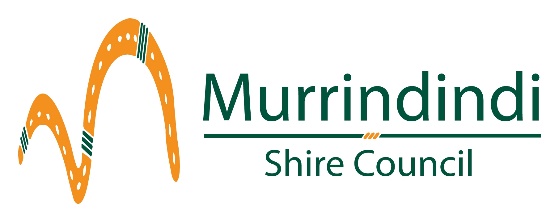 Refund requestPlease note:  Refunds must be deposited into a bank account in the same name that appears on the original receipt.Details of person requesting refund:Name:Name:Organisation:Organisation:Address:Address:Phone:Email:Original Receipt Number:Original Receipt Number:Reason for request:Reason for request:Please provide bank account informationPlease provide bank account informationBank Account Name:Bank Account Name:BSB:BSB:Bank Account Number:Bank Account Number:Signature of applicant________________________          Date ______/______/______Signature of applicant________________________          Date ______/______/______